      КАРАР				                                              ПОСТАНОВЛЕНИЕ                    «29 » апреля 2020 й.                           № 32                                  « 29» апреля  2020 г.ОДА ЯНАУЛАО признании адреса присвоеннымРуководствуясь Федеральным законом от 06.10.2003 №131-ФЗ "Об общих принципах организации местного самоуправления в Российской Федерации", Федеральным законом от 28.12.2013 №443-ФЗ "О федеральной информационной адресной системе и о внесении изменений в Федеральный закон "Об общих принципах организации местного самоуправления в Российской Федерации", Постановлением Правительства РФ от 22.05.2015 №492 "О составе сведений об адресах, размещаемых в государственном адресном реестре, порядке межведомственного информационного взаимодействия при ведении государственного адресного реестра, о внесении изменений и признании утратившими силу некоторых актов Правительства Российской Федерации",  ПОСТАНОВЛЯЮ:1. Признать присвоенными следующие адреса:1.1. Адрес земельного участка (кадастровый номер 02:54:180101:424):Российская Федерация, Республика Башкортостан, Янаульский муниципальный район, Сельское поселение Шудекский сельсовет, село Шудек,улица Молодёжная, земельный участок 1а;1.2. Адрес земельного участка (кадастровый номер 02:54:180101:1): Российская Федерация, Республика Башкортостан, Янаульский муниципальный район, Сельское поселение Шудекский сельсовет, село Шудек,улица Молодёжная, земельный участок 2/1; 1.3. Адрес земельного участка (кадастровый номер 02:54:180101:2): Российская Федерация, Республика Башкортостан, Янаульский муниципальный район, Сельское поселение Шудекский сельсовет, село Шудек,улица Молодёжная, земельный участок 2/2; 1.4. Адрес земельного участка (кадастровый номер 02:54:180101:59): Российская Федерация, Республика Башкортостан, Янаульский муниципальный район, Сельское поселение Шудекский сельсовет, село Шудек,улица Молодёжная, земельный участок 3; 1.5. Адрес земельного участка (кадастровый номер 02:54:180101:3):  Российская Федерация, Республика Башкортостан, Янаульский муниципальный район, Сельское поселение Шудекский сельсовет, село Шудек,улица Молодёжная, земельный участок 4/1; 1.6. Адрес земельного участка (кадастровый номер 02:54:180101:4): Российская Федерация, Республика Башкортостан, Янаульский муниципальный район, Сельское поселение Шудекский сельсовет, село Шудек,улица Молодёжная, земельный участок 4/2 ;1.7. Адрес земельного участка (кадастровый номер 02:54:180101:58): Российская Федерация, Республика Башкортостан, Янаульский муниципальный район, Сельское поселение Шудекский сельсовет, село Шудек,улица Молодёжная, земельный участок 5; 1.8. Адрес земельного участка (кадастровый номер 02:54:180101:5): Российская Федерация, Республика Башкортостан, Янаульский муниципальный район, Сельское поселение Шудекский сельсовет, село Шудек,улица Молодёжная, земельный участок 6/1;1.9. Адрес земельного участка (кадастровый номер 02:54:180101:6): Российская Федерация, Республика Башкортостан, Янаульский муниципальный район, Сельское поселение Шудекский сельсовет, село Шудек,улица Молодёжная, земельный участок 6/2;1.10. Адрес земельного участка (кадастровый номер 02:54:180101:57): Российская Федерация, Республика Башкортостан, Янаульский муниципальный район, Сельское поселение Шудекский сельсовет, село Шудек,улица Молодёжная, земельный участок 7; 1.11. Адрес земельного участка (кадастровый номер 02:54:180101:7): Российская Федерация, Республика Башкортостан, Янаульский муниципальный район, Сельское поселение Шудекский сельсовет, село Шудек,улица Молодёжная, земельный участок 8/1; 1.12. Адрес земельного участка (кадастровый номер 02:54:180101:8): Российская Федерация, Республика Башкортостан, Янаульский муниципальный район, Сельское поселение Шудекский сельсовет, село Шудек,улица Молодёжная, земельный участок 8/2; 1.13. Адрес земельного участка (кадастровый номер 02:54:180101:56): Российская Федерация, Республика Башкортостан, Янаульский муниципальный район, Сельское поселение Шудекский сельсовет, село Шудек,улица Молодёжная, земельный участок 9; 1.14. Адрес земельного участка (кадастровый номер 02:54:180101:9): Российская Федерация, Республика Башкортостан, Янаульский муниципальный район, Сельское поселение Шудекский сельсовет, село Шудек,улица Молодёжная, земельный участок 10; 1.15. Адрес земельного участка (кадастровый номер 02:54:180101:50): Российская Федерация, Республика Башкортостан, Янаульский муниципальный район, Сельское поселение Шудекский сельсовет, село Шудек,улица Молодёжная, земельный участок 11; 1.16. Адрес земельного участка (кадастровый номер 02:54:180101:51): Российская Федерация, Республика Башкортостан, Янаульский муниципальный район, Сельское поселение Шудекский сельсовет, село Шудек,улица Молодёжная, земельный участок 11а; 1.17. Адрес земельного участка (кадастровый номер 02:54:180101:11): Российская Федерация, Республика Башкортостан, Янаульский муниципальный район, Сельское поселение Шудекский сельсовет, село Шудек,улица Молодёжная, земельный участок 12/1; 1.18. Адрес земельного участка (кадастровый номер 02:54:180101:12): Российская Федерация, Республика Башкортостан, Янаульский муниципальный район, Сельское поселение Шудекский сельсовет, село Шудек,улица Молодёжная, земельный участок 12/2; 1.19. Адрес земельного участка (кадастровый номер 02:54:180101:49): Российская Федерация, Республика Башкортостан, Янаульский муниципальный район, Сельское поселение Шудекский сельсовет, село Шудек,улица Молодёжная, земельный участок 13; 1.20. Адрес земельного участка (кадастровый номер 02:54:180101:13): Российская Федерация, Республика Башкортостан, Янаульский муниципальный район, Сельское поселение Шудекский сельсовет, село Шудек,улица Молодёжная, земельный участок 14/1; 1.21. Адрес земельного участка (кадастровый номер 02:54:180101:14): Российская Федерация, Республика Башкортостан, Янаульский муниципальный район, Сельское поселение Шудекский сельсовет, село Шудек,улица Молодёжная, земельный участок 14/2; 1.22. Адрес земельного участка (кадастровый номер 02:54:180101:48): Российская Федерация, Республика Башкортостан, Янаульский муниципальный район, Сельское поселение Шудекский сельсовет, село Шудек,улица Молодёжная, земельный участок 15; 1.23. Адрес земельного участка (кадастровый номер 02:54:180101:15): Российская Федерация, Республика Башкортостан, Янаульский муниципальный район, Сельское поселение Шудекский сельсовет, село Шудек,улица Молодёжная, земельный участок 16/1; 1.24. Адрес земельного участка (кадастровый номер 02:54:180101:16): Российская Федерация, Республика Башкортостан, Янаульский муниципальный район, Сельское поселение Шудекский сельсовет, село Шудек,улица Молодёжная, земельный участок 16/2;1.25. Адрес земельного участка (кадастровый номер 02:54:180101:17): Российская Федерация, Республика Башкортостан, Янаульский муниципальный район, Сельское поселение Шудекский сельсовет, село Шудек,улица Молодёжная, земельный участок 18; 1.26. Адрес земельного участка (кадастровый номер 02:54:180101:46): Российская Федерация, Республика Башкортостан, Янаульский муниципальный район, Сельское поселение Шудекский сельсовет, село Шудек,улица Молодёжная, земельный участок 19; 1.27. Адрес земельного участка (кадастровый номер 02:54:180101:18): Российская Федерация, Республика Башкортостан, Янаульский муниципальный район, Сельское поселение Шудекский сельсовет, село Шудек,улица Молодёжная, земельный участок 20/1; 1.28. Адрес земельного участка (кадастровый номер 02:54:180101:19): Российская Федерация, Республика Башкортостан, Янаульский муниципальный район, Сельское поселение Шудекский сельсовет, село Шудек,улица Молодёжная, земельный участок 20/2; 1.29. Адрес земельного участка (кадастровый номер 02:54:180101:45): Российская Федерация, Республика Башкортостан, Янаульский муниципальный район, Сельское поселение Шудекский сельсовет, село Шудек,улица Молодёжная, земельный участок 21; 1.30. Адрес земельного участка (кадастровый номер 02:54:180101:20): Российская Федерация, Республика Башкортостан, Янаульский муниципальный район, Сельское поселение Шудекский сельсовет, село Шудек,улица Молодёжная, земельный участок 22; 1.31. Адрес земельного участка (кадастровый номер 02:54:180101:44): Российская Федерация, Республика Башкортостан, Янаульский муниципальный район, Сельское поселение Шудекский сельсовет, село Шудек,улица Молодёжная, земельный участок 23; 1.32. Адрес земельного участка (кадастровый номер 02:54:180101:21): Российская Федерация, Республика Башкортостан, Янаульский муниципальный район, Сельское поселение Шудекский сельсовет, село Шудек,улица Молодёжная, земельный участок 24; 1.33. Адрес земельного участка (кадастровый номер 02:54:180101:43): Российская Федерация, Республика Башкортостан, Янаульский муниципальный район, Сельское поселение Шудекский сельсовет, село Шудек,улица Молодёжная, земельный участок 25; 1.34. Адрес земельного участка (кадастровый номер 02:54:180101:22): Российская Федерация, Республика Башкортостан, Янаульский муниципальный район, Сельское поселение Шудекский сельсовет, село Шудек,улица Молодёжная, земельный участок 26: 1.35. Адрес земельного участка (кадастровый номер 02:54:180101:42): Российская Федерация, Республика Башкортостан, Янаульский муниципальный район, Сельское поселение Шудекский сельсовет, село Шудек,улица Молодёжная, земельный участок 27; 1.36. Адрес земельного участка (кадастровый номер 02:54:180101:23): Российская Федерация, Республика Башкортостан, Янаульский муниципальный район, Сельское поселение Шудекский сельсовет, село Шудек,улица Молодёжная, земельный участок 28; 1.37. Адрес земельного участка (кадастровый номер 02:54:180101:41): Российская Федерация, Республика Башкортостан, Янаульский муниципальный район, Сельское поселение Шудекский сельсовет, село Шудек,улица Молодёжная, земельный участок 29; 1.38. Адрес земельного участка (кадастровый номер 02:54:180101:24): Российская Федерация, Республика Башкортостан, Янаульский муниципальный район, Сельское поселение Шудекский сельсовет, село Шудек,улица Молодёжная, земельный участок 30; 1.39. Адрес земельного участка (кадастровый номер 02:54:180101:40): Российская Федерация, Республика Башкортостан, Янаульский муниципальный район, Сельское поселение Шудекский сельсовет, село Шудек,улица Молодёжная, земельный участок 31; 1.40. Адрес земельного участка (кадастровый номер 02:54:180101:25): Российская Федерация, Республика Башкортостан, Янаульский муниципальный район, Сельское поселение Шудекский сельсовет, село Шудек,улица Молодёжная, земельный участок 32 ;1.41. Адрес земельного участка (кадастровый номер 02:54:180101:39): Российская Федерация, Республика Башкортостан, Янаульский муниципальный район, Сельское поселение Шудекский сельсовет, село Шудек,улица Молодёжная, земельный участок 33; 1.42. Адрес земельного участка (кадастровый номер 02:54:180101:26): Российская Федерация, Республика Башкортостан, Янаульский муниципальный район, Сельское поселение Шудекский сельсовет, село Шудек,улица Молодёжная, земельный участок 34; 1.43. Адрес земельного участка (кадастровый номер 02:54:180101:38): Российская Федерация, Республика Башкортостан, Янаульский муниципальный район, Сельское поселение Шудекский сельсовет, село Шудек,улица Молодёжная, земельный участок 35; 1.44. Адрес земельного участка (кадастровый номер 02:54:180101:27): Российская Федерация, Республика Башкортостан, Янаульский муниципальный район, Сельское поселение Шудекский сельсовет, село Шудек,улица Молодёжная, земельный участок 36;1.45. Адрес земельного участка (кадастровый номер 02:54:180101:37): Российская Федерация, Республика Башкортостан, Янаульский муниципальный район, Сельское поселение Шудекский сельсовет, село Шудек,улица Молодёжная, земельный участок 37;1.46. Адрес земельного участка (кадастровый номер 02:54:180101:28): Российская Федерация, Республика Башкортостан, Янаульский муниципальный район, Сельское поселение Шудекский сельсовет, село Шудек,улица Молодёжная, земельный участок 38;1.47. Адрес земельного участка (кадастровый номер 02:54:180101:36): Российская Федерация, Республика Башкортостан, Янаульский муниципальный район, Сельское поселение Шудекский сельсовет, село Шудек,улица Молодёжная, земельный участок 39;1.48. Адрес земельного участка (кадастровый номер 02:54:180101:29): Российская Федерация, Республика Башкортостан, Янаульский муниципальный район, Сельское поселение Шудекский сельсовет, село Шудек,улица Молодёжная, земельный участок 40;1.49. Адрес земельного участка (кадастровый номер 02:54:180101:35): Российская Федерация, Республика Башкортостан, Янаульский муниципальный район, Сельское поселение Шудекский сельсовет, село Шудек,улица Молодёжная, земельный участок 41/1;1.50. Адрес земельного участка (кадастровый номер 02:54:180101:34): Российская Федерация, Республика Башкортостан, Янаульский муниципальный район, Сельское поселение Шудекский сельсовет, село Шудек,улица Молодёжная, земельный участок 41/2;1.51. Адрес земельного участка (кадастровый номер 02:54:180101:203): Российская Федерация, Республика Башкортостан, Янаульский муниципальный район, Сельское поселение Шудекский сельсовет, село Шудек,улица Молодёжная, земельный участок 42;1.52. Адрес земельного участка (кадастровый номер 02:54:180101:33): Российская Федерация, Республика Башкортостан, Янаульский муниципальный район, Сельское поселение Шудекский сельсовет, село Шудек,улица Молодёжная, земельный участок 43.1.53. Адрес земельного участка (кадастровый номер 02:54:180101:169): Российская Федерация, Республика Башкортостан, Янаульский муниципальный район, Сельское поселение Шудекский сельсовет, село Шудек,улица Молодёжная, земельный участок 44;1.54. Адрес земельного участка (кадастровый номер 02:54:180101:32): Российская Федерация, Республика Башкортостан, Янаульский муниципальный район, Сельское поселение Шудекский сельсовет, село Шудек,улица Молодёжная, земельный участок 45;1.55. Адрес земельного участка (кадастровый номер 02:54:180101:202): Российская Федерация, Республика Башкортостан, Янаульский муниципальный район, Сельское поселение Шудекский сельсовет, село Шудек,улица Молодёжная, земельный участок 46;1.56. Адрес земельного участка (кадастровый номер 02:54:180101:31): Российская Федерация, Республика Башкортостан, Янаульский муниципальный район, Сельское поселение Шудекский сельсовет, село Шудек,улица Молодёжная, земельный участок 47;1.57. Адрес земельного участка (кадастровый номер 02:54:180101:171): Российская Федерация, Республика Башкортостан, Янаульский муниципальный район, Сельское поселение Шудекский сельсовет, село Шудек,улица Молодёжная, земельный участок 48;1.58. Адрес земельного участка (кадастровый номер 02:54:180101:174): Российская Федерация, Республика Башкортостан, Янаульский муниципальный район, Сельское поселение Шудекский сельсовет, село Шудек,улица Молодёжная, земельный участок 49;1.59. Адрес земельного участка (кадастровый номер 02:54:180101:589): Российская Федерация, Республика Башкортостан, Янаульский муниципальный район, Сельское поселение Шудекский сельсовет, село Шудек,улица Молодёжная, земельный участок 49а.1.60. Адрес земельного участка (кадастровый номер 02:54:180101:192): Российская Федерация, Республика Башкортостан, Янаульский муниципальный район, Сельское поселение Шудекский сельсовет, село Шудек,улица Молодёжная, земельный участок 50;1.61. Адрес земельного участка (кадастровый номер 02:54:180101:178): Российская Федерация, Республика Башкортостан, Янаульский муниципальный район, Сельское поселение Шудекский сельсовет, село Шудек,улица Молодёжная, земельный участок 51;1.62. Адрес земельного участка (кадастровый номер 02:54:180101:200): Российская Федерация, Республика Башкортостан, Янаульский муниципальный район, Сельское поселение Шудекский сельсовет, село Шудек,улица Молодёжная, земельный участок 52.1.63. Адрес земельного участка (кадастровый номер 02:54:180101:167): Российская Федерация, Республика Башкортостан, Янаульский муниципальный район, Сельское поселение Шудекский сельсовет, село Шудек,улица Молодёжная, земельный участок 53;1.64. Адрес земельного участка (кадастровый номер 02:54:180101:204): Российская Федерация, Республика Башкортостан, Янаульский муниципальный район, Сельское поселение Шудекский сельсовет, село Шудек,улица Молодёжная, земельный участок 54.1.65. Адрес земельного участка (кадастровый номер 02:54:000000:5096): Российская Федерация, Республика Башкортостан, Янаульский муниципальный район, Сельское поселение Шудекский сельсовет, село Шудек,улица Молодёжная, земельный участок 55;1.56. Адрес земельного участка (кадастровый номер 02:54:180102:37): Российская Федерация, Республика Башкортостан, Янаульский муниципальный район, Сельское поселение Шудекский сельсовет, село Шудек,улица Молодёжная, земельный участок 56;1.66. Адрес земельного участка (кадастровый номер 02:54:180101:197): Российская Федерация, Республика Башкортостан, Янаульский муниципальный район, Сельское поселение Шудекский сельсовет, село Шудек,улица Молодёжная, земельный участок 57;1.67. Адрес земельного участка (кадастровый номер 02:54:180102:44): Российская Федерация, Республика Башкортостан, Янаульский муниципальный район, Сельское поселение Шудекский сельсовет, село Шудек,улица Молодёжная, земельный участок 58;1.68. Адрес земельного участка (кадастровый номер 02:54:180102:36): Российская Федерация, Республика Башкортостан, Янаульский муниципальный район, Сельское поселение Шудекский сельсовет, село Шудек,улица Молодёжная, земельный участок 59.1.69. Адрес земельного участка (кадастровый номер 02:54:180102:45): Российская Федерация, Республика Башкортостан, Янаульский муниципальный район, Сельское поселение Шудекский сельсовет, село Шудек,улица Молодёжная, земельный участок 60;1.70. Адрес земельного участка (кадастровый номер 02:54:180102:46): Российская Федерация, Республика Башкортостан, Янаульский муниципальный район, Сельское поселение Шудекский сельсовет, село Шудек,улица Молодёжная, земельный участок 61;1.71. Адрес земельного участка (кадастровый номер 02:54:180102:47): Российская Федерация, Республика Башкортостан, Янаульский муниципальный район, Сельское поселение Шудекский сельсовет, село Шудек,улица Молодёжная, земельный участок 62.1.72. Адрес земельного участка (кадастровый номер 02:54:180102:48): Российская Федерация, Республика Башкортостан, Янаульский муниципальный район, Сельское поселение Шудекский сельсовет, село Шудек,улица Молодёжная, земельный участок 63;1.73. Адрес земельного участка (кадастровый номер 02:54:180102:494): Российская Федерация, Республика Башкортостан, Янаульский муниципальный район, Сельское поселение Шудекский сельсовет, село Шудек,улица Молодёжная, земельный участок 65.2. Контроль за исполнением настоящего Постановления оставляю за собой.Глава администрации сельского поселения                                           В.А.ГариповБАШKОРТОСТАН РЕСПУБЛИКАҺЫЯҢАУЫЛ  РАЙОНЫМУНИЦИПАЛЬ РАЙОНЫНЫҢ ШУДЕК  АУЫЛСОВЕТЫ АУЫЛ БИЛӘМӘҺЕ   ХАКИМИEТЕ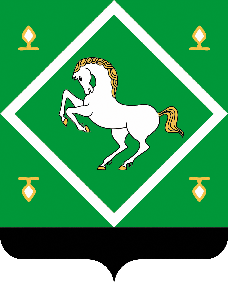 АДМИНИСТРАЦИЯсельского поселенияШУДЕКСКИЙ СЕЛЬСОВЕТ МУНИЦИПАЛЬНОГО РАЙОНА ЯНАУЛЬСКИЙ РАЙОН РЕСПУБЛИКИ БАШКОРТОСТАН